АДМИНИСТРАЦИЯ ГОРОДА ИШИМАПОСТАНОВЛЕНИЕ12 апреля  2021 г.                                                                                         № 211В соответствии с  Федеральным законом от 06.10.2003 № 131-ФЗ «Об общих принципах организации местного самоуправления в Российской Федерации», руководствуясь статьей 14 Устава города Ишима и с целью исполнения предписания Главного управления строительства Тюменской области №1/21 об устранении нарушений законодательства о градостроительной деятельности:1.   	Признать утратившим силу постановление администрации города Ишима от 28.05.2018 № 446 «Об утверждении проекта изменений в проект межевания территории, предусматривающий размещение линейного объекта «Реконструкция противопаводковой дамбы (г. Ишим сады «Керамик» Тюменская область)».2.     Опубликовать настоящее постановление в газете «Ишимская правда», в сетевом издании «Официальные документы города Ишима» (http://ishimdoc.ru) и разместить на официальном сайте муниципального образования городской округ город Ишим ishim.admtyumen.ru.3. 	Контроль за исполнением постановления возложить на первого     заместителя Главы города.Глава города                                                                                        Ф.Б. Шишкин 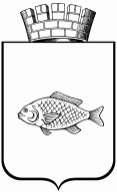 О признании утратившим силу постановленияадминистрации города Ишима  от 28.05.2018 № 446«Об утверждении проекта изменений в проект межевания территории, предусматривающий размещение линейного объекта «Реконструкция противопаводковой дамбы (г. Ишим сады «Керамик» Тюменская область)»